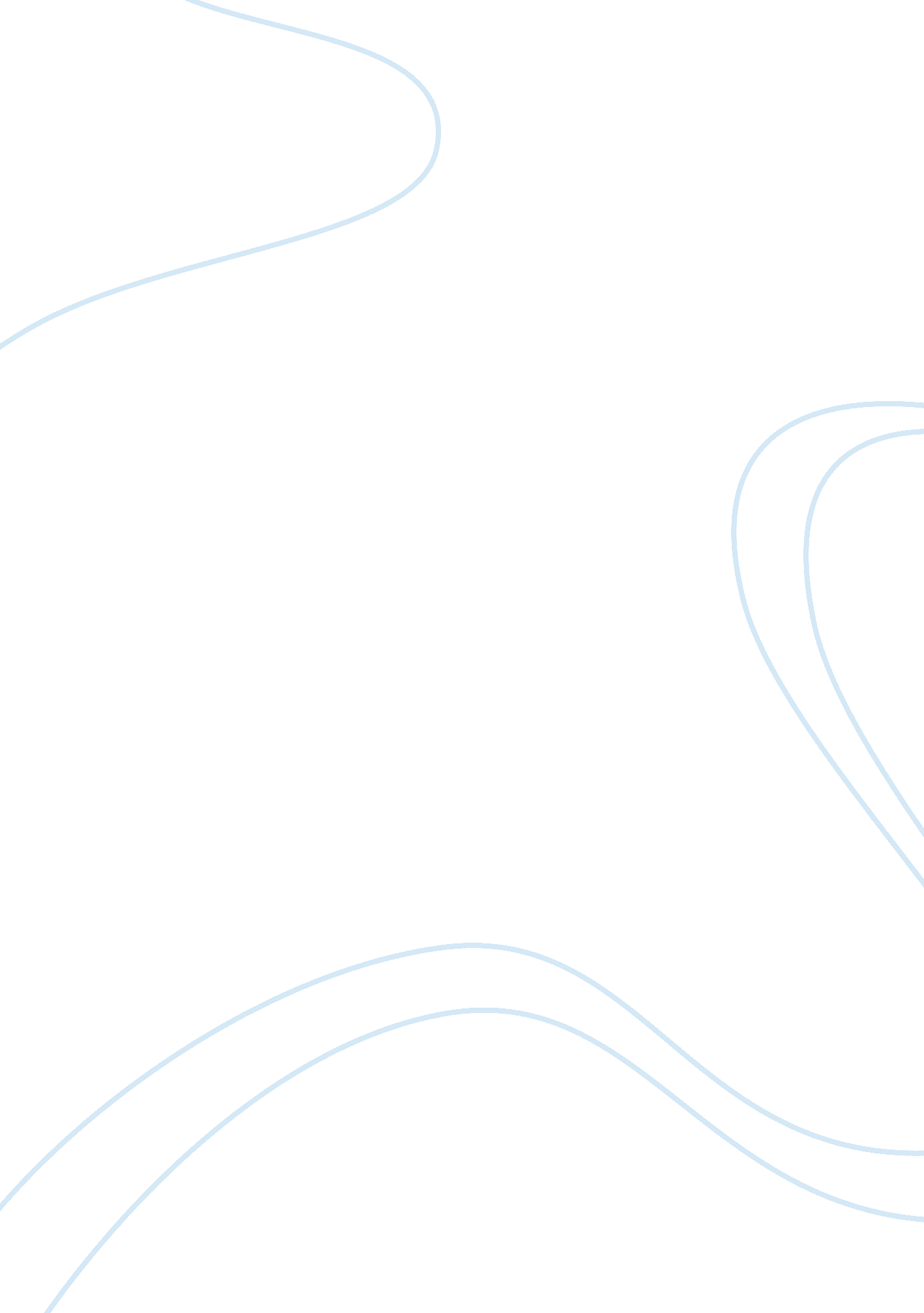 Process analysisLinguistics, English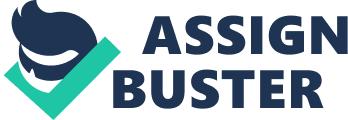 Process analysis Improvement in technology has made communication easy and can make overseas applications conveniently. It is therefore easier and faster to complete and submit overseas university applications. This paper explores the process of applying to overseas universities. 
The application process begins by conducting a research, a comprehensive and explorative one, before a decision on an application. A student should research on many institutions to know their locations, their offered courses, information on the courses, and terms of enrolment. The student should also research on each of sampled universities’ global rankings. The research allows a student to identify features of different universities’ courses and to compare expected cost and benefits from each university. 
Once a student has researched and selected few universities of interest, he or she decides on the course for application. This step also requires research for identifying available courses in each university and scope of each course. The student then review minimum requirements for the identified course in each university then select a course in a university for which the student’s qualifications meet. This is because different universities have different minimum qualifications for same courses. The student should then research on the chosen university’s application method, choose his or her preferred college, and apply according to the university’s approved method. 
Research is therefore the basis of a successful application process to an overseas university. This is because research provides all the necessary information that is important for making decisions in the application process. It also identifies the required mode of application. 